Доставка пенсий и иных социальных выплат Почтой РоссииКраснодар, 29 октября 2020 года. В связи с предстоящим праздничным  днем 4 ноября  2020 года Отделением Пенсионного фонда Российской Федерации по Краснодарскому краю совместно с АО «Почта России»  организован следующий порядок выплаты и доставки пенсий и других социальных выплат по отделениям почтовой связи Краснодарского края  и городских отделениях  почтовой связи Краснодара будет организована по следующему графику: 3 ноября 2020 года получат пенсии и иные социальные выплаты по линии ПФР те пенсионеры, у которых график приходится на 3 и 4 числа.Далее выплата и доставка пенсий и других выплат будет производиться  в  соответствии  с графиком доставки.К сведению: в настоящее время в Краснодарском крае проживает свыше 1,6 млн. получателей пенсий, из них 40 % получают пенсию в отделениях почтовой связи.ЧИТАЙТЕ НАС: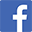 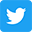 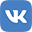 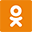 